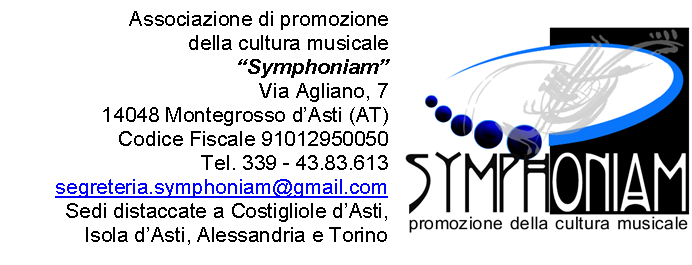                                      Scheda di Iscrizione 2° Concorso internazionale di Canto Lirico “Symphoniam” 2014 Cognome e Nome ……………………………………………………………………….........................Registro Vocale………………………………………………..............................................................Luogo e Data di nascita…………………………………………………………………….....................Nazionalità ………………………………………………………………………………........................Residenza ………………………………………………………………………………...........................Indirizzo…………………………………………………………………………………..........................Telefono…………………………………………………………………………………..........................E-mail……………………………………………………………………………………..........................PROGRAMMA1………………………………………………………………………………………..............................2……………………………………………………………………………………….............................. 3……………………………………………………………………………………….............................. 4……………………………………………………………...…………………………........................... Richiesta dell’accompagnatore pianistico  ................................    Si  ,  NoDichiaro di accettare integralmente le norme del presente regolamento. Allego alla presente scheda: -Fotocopia di Carta d’Identità o Passaporto; -Fotocopia della ricevuta di pagamento di € 65 per tassa di iscrizione intestato a Associazione Cultura Musicale Symphoniam– BANCA D’ALBA CREDITO COOPERATIVO SC – Piazza Umberto I, 5  14055 Costigliole d’asti (AT) – IBAN- IT69T0853047410000280102429- -Dichiarazione di consenso al trattamento dei dati Personali come disciplinato dal D.Lgs 196/2003.  Data……………..                             Firma…………………………………. Autorizzazione/consenso al trattamento ex. art. 23 D. Lgs. 196/03 Il/lasottoscritto/a………………………………………………nella qualità di interessato ai sensi dell’art. 4, comma 1, lett. i  D.Lgs.n. 196/03 Autorizza/dà il consensoal trattamento dei suoi dati personali, da svolgersi in conformità a quanto indicato nel Regolamento del Concorso  e nel rispetto delle disposizioni del D. Lgs. n. 196/03. Data……………..                             Firma…………………………………. 